Special Education Portfolio RubricKey:Unacceptable- Major components missing or section omittedDeveloping – Some components missing Proficient – Element fully addressedA. Teaching and Learning ContextB. Collaboration/ Behavior InterventionC. Monitoring of Services & ConferencesD. Language InstructionE. Communication HomeF. Paraprofessional InstructionG. Transition ReflectionH. ConventionsTentative Grading ChartKey Elements0Unacceptable1Developing2ProficientScoreIdentifies numbers of students in various categories.Provides two weekly summaries of academic and behavioral characteristics for one group of students.Translates those summaries into strengths and concerns about students.Tells how those strengths and concerns will shape teaching.Tells how those strengths and concerns will shape classroom management.Key Elements0Unacceptable1Developing2ProficientScore         1. Describes collaborative effort and rationale with another teacher, aide or family to address an academic or behavioral issue.         2. Selected a specific measurable and observable behavior.         3. Charts 1 week of pre-intervention data.         4. Analyzes the baseline data.         5. Identifies preliminary strategies.         6. States skills needed to demonstrate replacement behavior.         7. Identifies how those skills will be taught.         8. Describes how students will be prompted to use new skills.         9. Identifies potential reinforcers.       10. Establishes specific behavioral criteria.       11. Explains how behavior will be monitored and how reinforcers are delivered.       12. Selects what will be done to decrease occurrence of problem behavior.       13. Identifies how to track delivery of reinforcers or problem behavior.       14. Describes how to develop a reliable record of progress.Key Elements0Unacceptable1Developing2ProficientScoreProvides chart of behavior during intervention (if implemented).      NAIndicates in what ways the problem and replacement behaviors changed (if implemented). Include a description of the collaboration on the child’s outcomes.      NAIndicates if intervention will continue, be changed, or shifted to generalization (if implemented).      NAKey Elements0Unacceptable1Developing2ProficientScoreDescribes how general education teachers are made aware of IEP goals and accommodations.Explains how students’ goals and accommodations are tracked in general education.Describes how progress reports are used for data collection and implementation.Describes how and when the teacher reports progress of student achievement to parents.Describes role the paraprofessional plays in monitoring the IEP goals.Describes types of forms (behavioral, checklist, progress reports) that are used for documentation.Explains one way to improve monitoring.Key Elements0Unacceptable1Developing2ProficientScoreLearning outcomes address suitable language content, building on each otherInstructional strategies reflect best practices and suit the outcomes and students’ characteristics.Accommodations suit the students and strategies.Assessments match the outcomes and provide useful data.Each reflection includes statement of student progress.Each reflection includes changes for the next lesson.Key Elements0Unacceptable1Developing2ProficientScoreIdentifies at least 2 content topics or skills the students will be learning.Mentions a specific activity or outcome from #1.Provides at least 1 activity that can be done at home.Invites the parents to read selected children’s stories with their child.Key Elements0Unacceptable1Developing2ProficientScoreCreates an instructional activity appropriate for aides.Clearly describes the skill, strategy, or concept of the activity.Provides a rationale for why this skill, strategy, or concept contributes to the achievement of individual student’s goals.Describes how the activity will be modeled for the paraprofessional.Key Elements0Unacceptable1Developing2ProficientScoreCompares and contrasts their own expectation for success in school with their current students’ expectation for success in school.Compares and contrasts their concerns as a student with their current students’ concerns (i.e., school safety, bullying, health issues).Draws implications about how they will assist in transitioning their students to the next level (i.e. pre-school to school age; elementary to middle, middle to high school).Key Elements0Unacceptable1Developing2ProficientScoreSentencesMany (3+) incomplete sentences; and/or run-ons or fragmentsFew (1 -2) incomplete sentences and/or run-ons or fragmentsComplete sentences; no run-ons or fragments; variety in length & sentence type to ensure good flow of ideas.Appropriate word choiceMany (3+)errors in using educational and related terms in documents correctlyFew (1-2) errors in using educational and related terms in documents correctlyUses educational and/or related terms correctly; varies languageGrammarMany (3+)errors in agreement, number; tenseFew (1-2) errors in agreement, number; tenseNo errors in agree-ment, number; tenseAccurate spelling/Correct punctuationMany (3+)spelling and/or punctuation errorsFew (1-2) spelling and/or punctuation errorsNo spelling and/or punctu-ation errors       5.  Typed document in double-spaced format with 12 point font.No tasks completedOne task completedTwo tasks completedTotal ScoreTotal ScoreTotal ScoreTotal ScorePercentage ScorePoints without Implementing BPoints When B is ImplementedGrade96-100%94 – 98                                  100 - 10494 – 98                                  100 - 104A92-9590 – 93                                  96 – 9990 – 93                                  96 – 99A-89-9187 – 89                                  93 - 9587 – 89                                  93 - 95B+85-8883 – 86                                  88 - 9283 – 86                                  88 - 92B82-8480 – 82                                  85 - 8780 – 82                                  85 - 87B-79-8177 – 79                                  82 – 8477 – 79                                  82 – 84C+75-7874 – 76                                  78  - 8174 – 76                                  78  - 81C72-7471 – 73                                  75  - 7771 – 73                                  75  - 77C-70-7169 - 70                                   73 - 7469 - 70                                   73 - 74D69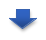 68                                          72                    68                                          72                    F